Slovenský zväz športového rybolovuSlovenský rybársky zväz – Rada Žilina  aMsO SRZ Šaľa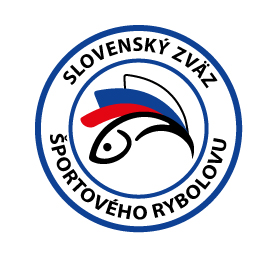 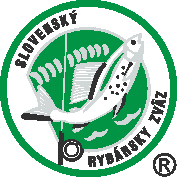 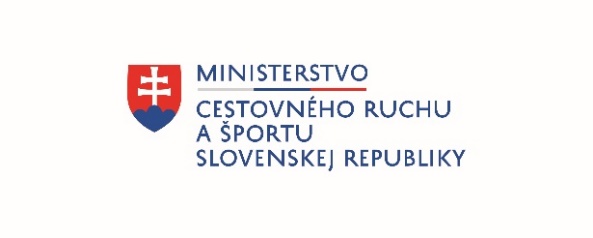 PropozícieLRU – plávaná1. liga2. dvojkolo16.08.2024 – 18.08.2024VN Sĺňava 2-5270-1-1Podľa plánu športovej činnosti na rok 2024 Slovenský zväz športového rybolovu v spolupráci so SRZ Rada Žilina a MsO SRZ Šaľa  usporiada 2. dvojkolo 1. ligy LRU -Plávaná.Účastníci pretekov:Termín konania:	16.08.2024 - 18.08.2024Miesto konania:	VN Sĺňava 2-5270-1-1  Ratnovská zátokaOrganizačný štáb:Riaditeľ pretekov:		Zdenko Tuška Garant rady SRZ:	            Ľuboš KrupičkaHlavný rozhodca:                   Tibor PetrušSektoroví rozhodcovia:          Fedor Haluška, Marcel ČampišTechnický vedúci:	            Zdenko TuškaBodovacia komisia:		Hlavný rozhodca + 2 zabezpečí organizátorZdravotnícke zabezpečenie:	na tel. 112Technické pokyny:Športový rybársky pretek je usporiadaný podľa zákona 216/2018 Z.z. § 20 a vykonávacej vyhlášky 381/2018 § 15.Preteká sa podľa Predpisov SZŠR, platných súťažných pravidiel pre LRU plávaná a aktuálnych modifikácií pre  rok 2024.Množstvo krmiva rastlinného pôvodu je stanovené na 20 l a množstvo návnad živočíšneho pôvodu na 2,5 l (z toho môže byť max. 0,5 l neposekaných hnojákov /dendroben/, max. 0,5 litra kŕmnej /malej/ patentky).Veľká patentka na chytanie bude umiestnená v samostatnej najmenšej nádobe z odmernej sady 1/8 l alebo tzv. puk. Všetci pretekári musia mať pri kontrole živú návnadu pripravenú v sade odmerných nádob typu „Sensas“.Návnada rastlinného pôvodu musí byť pri kontrole krmiva umiestnená v rybárskom vedre so značkami objemu na vnútornej strane.Dĺžka prútov je stanovená na 13 m. Tá istá dĺžka platí i pre prúty z pohárikmi.Špeciálne pokyny k týmto pretekom:Každý pretekár musí mať pripravenú nádobu (vedro) na presýpanie a skontrolovanie krmiva, t.j. minimálne jednu prázdnu nádobu (vedro) okrem nádob, v ktorých má už pripravené krmivo.Počas športového rybárskeho preteku nie je dovolené prechovávať v rybárskej sieťke ryby podľa §10 ods.1 písm. i) Vyhlášky 381/2018. Výskyt rýb:	vyskytujú sa tu všetky druhy nížinných rýbČasový harmonogram:Piatok 16.08.2024 povinný tréning08.00 – 09.00	žrebovanie boxov + presun pretekárov 09.00 		vstup pretekárov do boxov + príprava pretekárov10.00 		kontrola krmiva a živej nástrahy10.50 – 11.00	kŕmenie11.00 – 16.00	povinný tréning16.00		žrebovanie sektorov pretekov na sobotuSobota 17.08.202407.00 – 07.30	žrebovanie jednotlivých miest07.30 – 08.00	presun pretekárov na vyžrebované miesta08.00 – 09.50	príprava pretekárov09.50 – 10.00	kŕmenie10.00 – 14.00	1. preteky14.00 – 16.00	váženie, vyhodnotenie, žrebovanie sektorov na nedeľuNedeľa 18.08.202407.00 – 07.30	žrebovanie jednotlivých miest07.30 – 08.00	presun pretekárov na vyžrebované miesta08.00 – 09.50	príprava pretekárov09.50 – 10.00	kŕmenie10.00 – 14.00	2. preteky14.00 – 16.00	váženie, vyhodnotenie pretekovRozpis signálov na sobotu a nedeľu:08.00 – 1. signál	vstup pretekára do pretekárskeho stanovišťa08.55 – 2. signál	5 minút do začiatku kontroly krmiva09.50 – 3. signál	začiatok kŕmenia10.00 – 4. signál	začiatok pretekov13.55 – 5. signál	5 minút do konca pretekov14.00 – 6. signál	koniec pretekovZáverečné ustanovenia:Všetci pretekári musia mať platné registračné preukazy športovca SZŠR a preukazy člena SRZ. Vedúci družstva musí na požiadanie rozhodcu predložiť súpisku družstva.Preteká sa za každého počasia. V prípade búrky bude pretek prerušený a bude sa postupovať podľa platných súťažných pravidiel. Každý pretekár preteká na vlastnú zodpovednosť a riziko, pretekár do 15 rokov sa zúčastňuje na zodpovednosť sprevádzajúcej dospelej osoby, ktorá nesie plnú zodpovednosť za konanie pretekára počas pretekov.  Všetci účastníci pretekov sú povinní dodržiavať antidopingové predpisy SZŠR. Tréning na vytýčenej trati je povinný 16.08.2024 od 11,00 do 16,00 hod. Po tomto termíne je priestor pretekárskej trate uzatvorený. Vykonávanie lovu účastníkmi pretekov v týchto priestoroch až do začiatku pretekov je zakázaný pod sankciou diskvalifikácie. Tréning je povolený za podmienky, že ulovené ryby nebudú sieťkované, ale s náležitou opatrnosťou vrátené ihneď späť do vody.Každý pretekár po skončení preteku (aj tréningu) nechá po sebe vyčistené lovné miesto.Občerstvenie:  bufet na trati nebude Ubytovanie: usporiadateľ nezabezpečuje, je možné zabezpečiť individuálne:https://www.megaubytovanie.sk/slnavaInformácie o pretekoch: Ľuboš Krupička 0905 313 321Na zabezpečenie týchto pretekov bol použitý príspevok uznanému športu z Ministerstva cestovného ruchu a športu Slovenskej republiky.Propozície kontroloval predseda ŠO LRU - plávaná.Organizačný štáb Vám želá veľa úspechov na pretekochPetrov zdar!MO, MsO SRZSúčet umiestneníC I P S                B o d yPoradieMO, MsO SRZSúčet umiestneníC I P S                B o d yPoradieBánovce nad Bebravou Drym tim54,010 3707Komárno Bartal Mix36,014 5152Michalovce59,010 0309Považská Bystrica18,027 2401Prešov A Colmic50,013 4555Prešov B79,05 37512Šahy Maver team58,55 6608Šaľa36,012 2903Trnava53,09 5156Turčianske Teplice68,07 41511Zvolen65,08 26010Žilina Vagón klub47,513 3404